ΠΕΡΙΛΗΨΗ ΔΙΑΚΗΡΥΞΗΣ ΑΝΟΙΚΤΟΥ ΔΙΑΓΩΝΙΣΜΟΥΟ Δήμαρχος Καρδίτσας προκηρύσσει ηλεκτρονικό ανοικτό διαγωνισμό με κριτήριο κατακύρωσης την πλέον συμφέρουσα από οικονομική άποψη προσφορά βάσει της βέλτιστης σχέσης ποιότητας – τιμής, για την παροχή υπηρεσιών: «ΠΑΡΟΧΗ ΣΥΝΟΔΕΥΤΙΚΩΝ ΜΕΤΡΩΝ 2018 – 2019 της Κ.Σ Π.Ε. ΚΑΡΔΙΤΣΑΣ» με Κωδικό ΟΠΣ 5029802 στο Επιχειρησιακό Πρόγραμμα ««Επισιτιστικής και Βασικής Υλικής Συνδρομής» του Τ.Ε.Β.Α. 2014-2020»» στα πλαίσια της πράξης ««ΑΠΟΚΕΝΤΡΩΜΕΝΕΣ ΠΡΟΜΗΘΕΙΕΣ ΤΡΟΦΙΜΩΝ ΚΑΙ ΒΑΣΙΚΗΣ ΥΛΙΚΗΣ ΣΥΝΔΡΟΜΗΣ, ΔΙΟΙΚΗΤΙΚΕΣ ΔΑΠΑΝΕΣ ΚΑΙ ΠΑΡΟΧΗ ΣΥΝΟΔΕΥΤΙΚΩΝ ΜΕΤΡΩΝ 2018-2019» ΚΣ ΚΑΡΔΙΤΣΑΣ» με Κωδικό ΟΠΣ 5029802, ενδεικτικού προϋπολογισμού 160.958,20 € συμπεριλαμβανομένου ΦΠΑ.Ο διαγωνισμός θα πραγματοποιηθεί με χρήση της πλατφόρμας του Εθνικού Συστήματος Ηλεκτρονικών Δημοσίων Συμβάσεων (ΕΣΗΔΗΣ), μέσω της διαδικτυακής πύλης www.promitheus.gov.gr του συστήματος.Ημερομηνία έναρξης υποβολής των προσφορών ορίζεται η 14ή Ιουλίου ημέρα Τετάρτη και ημερομηνία λήξης υποβολής προσφορών η 30ή Ιουλίου 2021 ημέρα Παρασκευή και ώρα 15.00 μμ. Μετά την παρέλευση της καταληκτικής ημερομηνίας και ώρας, δεν υπάρχει η δυνατότητα υποβολής προσφοράς στο Σύστημα.Δικαίωμα συμμετοχής στον παρόντα διαγωνισμό έχουν φυσικά ή νομικά πρόσωπα ή ενώσεις αυτών σύμφωνα με το άρθρο 25 παρ. 1 του Ν.4412/2016, που ασκούν επαγγελματική δραστηριότητα σχετική με το αντικείμενο της εν λόγω υπηρεσίας.	Πληροφορίες για το διαγωνισμό θα παρέχονται κατά τις εργάσιμες ημέρες και ώρες από τον αρμόδιο υπάλληλο: Βάϊο Τίγκα, Δ/νση Ν. Πλαστήρα 62, τηλ: 2441354721, email:.vtigkas@dimoskarditsas.gov.gr και στην ιστοσελίδα του Δήμου Καρδίτσας.https://dimoskarditsas.gov.gr/ . Η παρούσα περίληψη θ’ αναρτηθεί στο Πρόγραμμα «Διαύγεια».Ο ΔήμαρχοςΒασίλειος Τσιάκος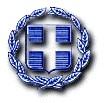 ΕΛΛΗΝΙΚΗ ΔΗΜΟΚΡΑΤΙΑΝΟΜΟΣ ΚΑΡΔΙΤΣΑΣΔΗΜΟΣ ΚΑΡΔΙΤΣΑΣ Ο.Τ.Α. EL611Δ/ΝΣΗ ΚΟΙΝ ΠΡΟΣΤ, ΠΑΙΔΕΙΑΣ & ΠΟΛΙΤΙΣΜΟΥΤΜΗΜΑ ΕΦΑΡΜ ΠΡΟΓΡ ΚΟΙΝ ΠΡΟΣΤΑΣΙΑΣΠληροφορίες: Βάιος Τίγκαςτηλ. 2441354721email: vtigkas@dimoskarditsas.gov.grΑρ. Πρωτ. 12454/14.07.2021Καρδίτσα, 14.07.2021